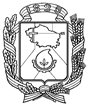 АДМИНИСТРАЦИЯ ГОРОДА НЕВИННОМЫССКАСТАВРОПОЛЬСКОГО КРАЯПОСТАНОВЛЕНИЕ31.03.2021                               г. Невинномысск                                       № 555О внесении изменений в муниципальную программу «Развитие образования в городе Невинномысске», утвержденную постановлением администрации города Невинномысска от 15.11.2019 № 2137В соответствии с Порядком разработки, реализации и оценки эффективности муниципальных программ города Невинномысска, утвержденным постановлением администрации города Невинномысска от          14 апреля 2016 г. № 710, Методическими указаниями по разработке, реализации и оценке эффективности муниципальных программ города Невинномысска, утвержденными постановлением администрации города Невинномысска от 08 июня 2016 г. № 1146, постановляю:1. Внести в муниципальную программу «Развитие образования в городе Невинномысске», утвержденную постановлением администрации города Невинномысска от 15.11.2019 № 2137 «Об утверждении муниципальной программы «Развитие образования в городе Невинномысске», (далее - программа) следующие изменения:1.1. В позиции «Объемы и источники финансового обеспечения программы» паспорта программы:цифры «5317609,23» заменить цифрами «5329732,12»;цифры «634089,78» заменить цифрами «652197,35»;цифры «254288,70» заменить цифрами «272396,27»;цифры «2754995,07» заменить цифрами «2746887,5»;цифры «683587,24» заменить цифрами «675479,67»;цифры «1928524,38» заменить цифрами «1930647,27»;цифры «492840,60» заменить цифрами «494963,49».1.2. «Сведения об индикаторах достижения целей муниципальной программы «Развитие образования в городе Невинномысске» и показателях решения задач подпрограмм муниципальной программы «Развитие образования в городе Невинномысске» к программе изложить в редакции согласно приложению 1 к настоящему постановлению.1.3. «Перечень ведомственных целевых программ, основных мероприятий муниципальной программы «Развитие образования в городе Невинномысске» к программе изложить в редакции согласно приложению 2 к настоящему постановлению.1.4. «Объемы финансового обеспечения муниципальной программы «Развитие образования в городе Невинномысске» к программе изложить в редакции согласно приложению 3 к настоящему постановлению.1.5. «Объем финансового обеспечения программы «Развитие образования в городе Невинномысске» за счет средств бюджета города Невинномысска» к программе изложить в редакции согласно приложению 4 к настоящему постановлению.1.6. «Сведения об источнике информации и методике расчета индикаторов достижения целей муниципальной программы «Развитие образования в городе Невинномысске» и показателей решения задач подпрограмм муниципальной программы «Развитие образования в городе Невинномысске» к программе изложить в редакции согласно приложению 5 к настоящему постановлению.1.7. В позиции «Объемы и источники финансового обеспечения подпрограммы» паспорта подпрограммы «Развитие дошкольного образования в городе Невинномысске»:цифры «325882,60» заменить цифрами «343990,17»;слова «в 2021 году - 162941,30 тыс. рублей.» заменить словами «в 2021 году 181048,87 тыс. рублей.»; цифры «1294049,20» заменить цифрами «1275941,63»;цифры «339914,33» заменить цифрами «321806,76».1.8. В подпрограмме «Развитие общего и дополнительного образования в городе Невинномысске» программы (далее - подпрограмма):1.8.1. В паспорте подпрограммы:1.8.1.1. В позиции «Объемы и источники финансового обеспечения подпрограммы»:цифры «2577259,20» заменить цифрами «2589817,73»;цифры «1460945,87» заменить цифрами «1470945,87»;цифры «343672,91» заменить цифрами «353672,91»;цифры «808106,15» заменить цифрами «810664,68»;цифры «207013,70» заменить цифрами «209136,59».1.8.1.2. В абзаце одиннадцатом позиции «Ожидаемые конечные результаты реализации подпрограммы» цифры «21,74%» заменить цифрами «30,43%».1.8.2. Раздел «Характеристика основных мероприятий подпрограммы» паспорта подпрограммы дополнить пунктами 18 и 19 следующего содержания:«18. Основное мероприятие 18: обустройство спортивной площадки на территории муниципального бюджетного учреждения средней общеобразовательной  школы  №  12  в  рамках реализации  проекта развитиятерриторий муниципальных образований Ставропольского края, основанного на местных инициативах.19. Основное мероприятие 19: обустройство спортивной площадки на территории муниципального бюджетного учреждения средней общеобразовательной школы № 20 в рамках реализации проекта развития территорий муниципальных образований Ставропольского края, основанного на местных инициативах.Показатель достижения мероприятия – соответствие нормам СанПиН спортивных сооружений общеобразовательных организаций.».4. Разместить настоящее постановление на официальном сайте администрации города Невинномысска в информационно-телекоммуникационной сети «Интернет».5. Контроль за исполнением настоящего постановления возложить на первого заместителя главы администрации города Невинномысска                         Олешкевич Т.А.Глава города НевинномысскаСтавропольского края                                                                 М.А. МиненковПриложение 1к постановлению администрациигорода Невинномысскаот 31.03.2021 № 555«СВЕДЕНИЯоб индикаторах достижения целей муниципальной программы «Развитие образования в городе Невинномысске» и показателях решения задач подпрограмм муниципальной программы «Развитие образования в городе Невинномысске»».Первый заместитель главы администрации города Невинномысска                                          В.Э. СоколюкПриложение 2к постановлению администрациигорода Невинномысскаот 31.03.2021 № 555«ПЕРЕЧЕНЬведомственных целевых программ, основных мероприятий муниципальной программы «Развитие образования в городе Невинномысске»».Первый заместитель главы администрации города Невинномысска                                          В.Э. Соколюк«ОБЪЕМЫфинансового обеспечения муниципальной программы«Развитие образования в городе Невинномысске»».Первый заместитель главы администрации города Невинномысска                                          В.Э. СоколюкПриложение 4к постановлению администрации города Невинномысска от 31.03.2021 № 555«ОБЪЕМЫфинансового обеспечения программы «Развитие образования в городе Невинномысске» за счет средств бюджета города Невинномысска».Первый заместитель главы администрации города Невинномысска                                          В.Э. СоколюкПриложение 5к постановлению администрации города Невинномысскаот 31.03.2021 № 555«СВЕДЕНИЯоб источнике информации и методике расчета индикаторов достижения целей муниципальной программы «Развитие образования в городе Невинномысске» и показателей решения задач подпрограмм муниципальной программы «Развитие образования в городе Невинномысске»».Первый заместитель главы администрации города Невинномысска                                          В.Э. СоколюкN№ п/пНаименование индикатора достижения цели, показателя решения задачи, виды их временной характеристикиЕдиница измеренияЗначение индикатора достижения цели программы, показателя решения задачи подпрограммы программыЗначение индикатора достижения цели программы, показателя решения задачи подпрограммы программыЗначение индикатора достижения цели программы, показателя решения задачи подпрограммы программыЗначение индикатора достижения цели программы, показателя решения задачи подпрограммы программыЗначение индикатора достижения цели программы, показателя решения задачи подпрограммы программыЗначение индикатора достижения цели программы, показателя решения задачи подпрограммы программыN№ п/пНаименование индикатора достижения цели, показателя решения задачи, виды их временной характеристикиЕдиница измерения2018 год2019год2020год2021год2022год2023 год1234567891.Муниципальная программа «Развитие образования в городе Невинномысске»Муниципальная программа «Развитие образования в городе Невинномысске»Муниципальная программа «Развитие образования в городе Невинномысске»Муниципальная программа «Развитие образования в городе Невинномысске»Муниципальная программа «Развитие образования в городе Невинномысске»Муниципальная программа «Развитие образования в городе Невинномысске»Муниципальная программа «Развитие образования в городе Невинномысске»Муниципальная программа «Развитие образования в городе Невинномысске»2.Цель 1: обеспечение высокого качества образования в соответствии с запросами населения и перспективами развития города НевинномысскаЦель 1: обеспечение высокого качества образования в соответствии с запросами населения и перспективами развития города НевинномысскаЦель 1: обеспечение высокого качества образования в соответствии с запросами населения и перспективами развития города НевинномысскаЦель 1: обеспечение высокого качества образования в соответствии с запросами населения и перспективами развития города НевинномысскаЦель 1: обеспечение высокого качества образования в соответствии с запросами населения и перспективами развития города НевинномысскаЦель 1: обеспечение высокого качества образования в соответствии с запросами населения и перспективами развития города НевинномысскаЦель 1: обеспечение высокого качества образования в соответствии с запросами населения и перспективами развития города НевинномысскаЦель 1: обеспечение высокого качества образования в соответствии с запросами населения и перспективами развития города Невинномысска2.1.Доля детей в возрасте от 1 года до 6 лет, состоящих на учете для определения в муниципальные дошкольные образовательные учреждения (далее – МДОУ), в общей численности детей в возрасте 1 – 6 лет, на конец календарного годапроценты10,1310,108,98,98,88,72.2.Доля выпускников муниципальных общеобразовательных учреждений, не получивших аттестат о среднем общем образовании в общей численности выпускников участвовавших в государственной итоговой аттестации, по окончанию государственной итоговой аттестации, на конец календарного годапроценты0,201,000,050,050,050,052.3.Объем привлеченных из федерального и краевого бюджетов субсидий и иных межбюджетных трансфертов на 1 рубль финансового обеспечения Программы за счет средств бюджета города, на конец календарного годарубли1,371,361,961,921,541,632.4.Доля детей в возрасте 6,5-18 лет, получающих услуги в организациях дополнительного образования, в связи с открытием АНО ДО «Кванториум» в общей численности обучающихся в организациях дополнительного образования города, на конец календарного годапроценты0023,7323,7323,7323,733.Подпрограмма 1 «Развитие дошкольного образования в городе Невинномысске»Подпрограмма 1 «Развитие дошкольного образования в городе Невинномысске»Подпрограмма 1 «Развитие дошкольного образования в городе Невинномысске»Подпрограмма 1 «Развитие дошкольного образования в городе Невинномысске»Подпрограмма 1 «Развитие дошкольного образования в городе Невинномысске»Подпрограмма 1 «Развитие дошкольного образования в городе Невинномысске»Подпрограмма 1 «Развитие дошкольного образования в городе Невинномысске»Подпрограмма 1 «Развитие дошкольного образования в городе Невинномысске»3.1.Задача 1 подпрограммы 1: повышение доступности и качества дошкольного образованияЗадача 1 подпрограммы 1: повышение доступности и качества дошкольного образованияЗадача 1 подпрограммы 1: повышение доступности и качества дошкольного образованияЗадача 1 подпрограммы 1: повышение доступности и качества дошкольного образованияЗадача 1 подпрограммы 1: повышение доступности и качества дошкольного образованияЗадача 1 подпрограммы 1: повышение доступности и качества дошкольного образованияЗадача 1 подпрограммы 1: повышение доступности и качества дошкольного образованияЗадача 1 подпрограммы 1: повышение доступности и качества дошкольного образования3.1.1.Доля детей в возрасте от 1 года до 6 лет, получающих дошкольную образовательную услугу и (или) услугу по их содержанию в МДОУ в общей численности детей 1-6 лет, на конец календарного годапроценты71,7071,8070,0070,0070,0070,003.1.2.Удельный вес численности детей частных дошкольных образовательных учреждений (далее – ЧДОУ) в общей численности детей дошкольных образовательных учреждений, на конец календарного  годапроценты1,201,401,01,01,01,03.1.3.Доля детодней в МДОУ на конец календарного годапроценты73,3075,1075,1075,2575,2575,253.1.4.Доля детей, родителям которых выплачивается компенсация части родительской платы в общей численности детей дошкольного возраста, на конец календарного годапроценты85,7585,7585,7586,0086,0086,003.1.5.Обеспеченность дошкольными образовательными учреждениями, на конец календарного годаколичест-во местна 1000 детей в возрасте           1 - 6 лет756,00766,00800,00800,00825,30850,003.2.Задача 2 подпрограммы 1: обеспечение содержания зданий и сооружений МДОУЗадача 2 подпрограммы 1: обеспечение содержания зданий и сооружений МДОУЗадача 2 подпрограммы 1: обеспечение содержания зданий и сооружений МДОУЗадача 2 подпрограммы 1: обеспечение содержания зданий и сооружений МДОУЗадача 2 подпрограммы 1: обеспечение содержания зданий и сооружений МДОУЗадача 2 подпрограммы 1: обеспечение содержания зданий и сооружений МДОУЗадача 2 подпрограммы 1: обеспечение содержания зданий и сооружений МДОУЗадача 2 подпрограммы 1: обеспечение содержания зданий и сооружений МДОУ3.2.1.Доля МДОУ, в которых полностью выполнена замена оконных блоков, в общем количестве МДОУ, нарастающим итогом на конец календарного годапроценты78,1293,7596,87100,00100,00100,003.2.2.Доля МДОУ, в которых выполнены мероприятия в текущем году, направленные на соответствие нормам СанПиН, в общем количестве зданий МДОУ, на конец календарного годапроценты9,3721,8825,00028,1303.2.3.Доля муниципальных дошкольных образовательных учреждений, в которых выполнены мероприятия, направленные на развитие территорий, основанных на местных инициативах, в общем количестве муниципальных дошкольных образовательных учреждений, нарастающим итогом на конец календарного года, в текущем годупроценты003,120003.2.4.Доля муниципальных дошкольных образовательных организаций, в которых выполнены мероприятия по укреплению материально-технической базы, в общем количестве муниципальных дошкольных образовательных организаций в текущем годупроценты003,130004.Подпрограмма 2 «Развитие общего и дополнительного образования в городе Невинномысске»Подпрограмма 2 «Развитие общего и дополнительного образования в городе Невинномысске»Подпрограмма 2 «Развитие общего и дополнительного образования в городе Невинномысске»Подпрограмма 2 «Развитие общего и дополнительного образования в городе Невинномысске»Подпрограмма 2 «Развитие общего и дополнительного образования в городе Невинномысске»Подпрограмма 2 «Развитие общего и дополнительного образования в городе Невинномысске»Подпрограмма 2 «Развитие общего и дополнительного образования в городе Невинномысске»Подпрограмма 2 «Развитие общего и дополнительного образования в городе Невинномысске»4.1.Задача 1 подпрограммы 2: развитие и повышение качества общего и дополнительного образованияЗадача 1 подпрограммы 2: развитие и повышение качества общего и дополнительного образованияЗадача 1 подпрограммы 2: развитие и повышение качества общего и дополнительного образованияЗадача 1 подпрограммы 2: развитие и повышение качества общего и дополнительного образованияЗадача 1 подпрограммы 2: развитие и повышение качества общего и дополнительного образованияЗадача 1 подпрограммы 2: развитие и повышение качества общего и дополнительного образованияЗадача 1 подпрограммы 2: развитие и повышение качества общего и дополнительного образованияЗадача 1 подпрограммы 2: развитие и повышение качества общего и дополнительного образования4.1.1.Доля детей, получающих бесплатное начальное общее, основное общее и среднее общее образование, в общей численности детей в возрасте от 6,5 до 18 лет, на 10 сентября текущего годапроценты99,9599,9599,9599,9599,9599,954.1.2.Доля детей в возрасте 6,5 – 18 лет, получающих услуги по дополнительному образованию в общей численности детей данной категории, на 10 сентября текущего годапроценты80,4081,0081,0081,5081,5082,004.1.3.Доля обучающихся в муниципальных общеобразовательных учреждениях, занимающихся во вторую (третью) смену, в общей численности обучающихся в муниципальных общеобразовательных учреждениях, на 10 сентября текущего годапроценты14,0414,0018,0018,0016,0014,004.1.4.Доля выпускников муниципальных общеобразовательных учреждений, сдавших единый государственный экзамен по русскому языку и математике, в общей численности выпускников муниципальных общеобразовательных учреждений, сдававших единый государственный экзамен по данным предметам, на                30 июня текущего годапроценты99,8099,8599,9099,9599,9599,954.1.5.Доля обучающихся 1-4 классов муниципальных общеобразовательных учреждений, которые получили новогодние подарки, на конец календарного годапроценты100,00100,00100,00100,00100,00100,004.1.6.Доля общеобразовательных организаций, обеспеченных Интернет-соединением со скоростью соединения не менее 100Мб/c, нарастающим итогом на конец календарного годапроценты012121228404.1.7.Доля детей в возрасте 6,5 – 18 лет, получающих услуги по дополнительному образованию в АНО ДО «Кванториум» в общей численности обучающихся в общеобразовательных учреждениях города, на 10 сентября текущего годапроценты006,36,36,36,34.1.8.Доля педагогических работников – классных руководителей, которым выплачивается ежемесячное денежное вознаграждение за выполнение функции классного руководителяпроценты00100,00100,00100,00100,004.2.Задача 2 подпрограммы 2: сохранение и укрепление здоровья обучающихсяЗадача 2 подпрограммы 2: сохранение и укрепление здоровья обучающихсяЗадача 2 подпрограммы 2: сохранение и укрепление здоровья обучающихсяЗадача 2 подпрограммы 2: сохранение и укрепление здоровья обучающихсяЗадача 2 подпрограммы 2: сохранение и укрепление здоровья обучающихсяЗадача 2 подпрограммы 2: сохранение и укрепление здоровья обучающихсяЗадача 2 подпрограммы 2: сохранение и укрепление здоровья обучающихся4.2.1.Доля детей в возрасте от 6,5 до 18 лет, охваченных организованным каникулярным отдыхом и занятостью во внеурочное время, от общей численности обучающихся в системе образования города, на конец календарного годапроценты75,0068,601,2975,0075,1075,504.2.2.Доля детей первой и второй групп здоровья в общей численности обучающихся в муниципальных общеобразовательных учреждениях, на конец календарного годапроценты86,9687,2089,6089,8090,0090,004.2.3.Доля обучающихся 1-4 классов, охваченных бесплатным питанием в общем числе обучающихся 1-4 классовпроценты00100,00100,00100,00100,004.2.4.Доля детей с ограниченными возможностями здоровья и детей-инвалидов, охваченных 2-х разовым бесплатным питаниемпроценты000100,00100,00100,004.3.Задача 3 подпрограммы 2: обеспечение содержания зданий и сооружений общеобразовательных учреждений и учреждений дополнительного образованияЗадача 3 подпрограммы 2: обеспечение содержания зданий и сооружений общеобразовательных учреждений и учреждений дополнительного образованияЗадача 3 подпрограммы 2: обеспечение содержания зданий и сооружений общеобразовательных учреждений и учреждений дополнительного образованияЗадача 3 подпрограммы 2: обеспечение содержания зданий и сооружений общеобразовательных учреждений и учреждений дополнительного образованияЗадача 3 подпрограммы 2: обеспечение содержания зданий и сооружений общеобразовательных учреждений и учреждений дополнительного образованияЗадача 3 подпрограммы 2: обеспечение содержания зданий и сооружений общеобразовательных учреждений и учреждений дополнительного образованияЗадача 3 подпрограммы 2: обеспечение содержания зданий и сооружений общеобразовательных учреждений и учреждений дополнительного образованияЗадача 3 подпрограммы 2: обеспечение содержания зданий и сооружений общеобразовательных учреждений и учреждений дополнительного образования4.3.1.Доля зданий муниципальных общеобразовательных учреждений и учреждений дополнительного образования, в которых выполнены мероприятия в текущем году, направленные на поддержание и совершенствование материально - технической базы в соответствии с нормами СанПиНа, в общем количестве зданий муниципальных общеобразовательных учреждений и учреждений дополнительного образования, на конец календарного годапроценты20,0033,3335,29035,2904.3.2.Доля муниципальных общеобразовательных учреждений и учреждений дополнительного образования, в которых полностью выполнена замена оконных блоков, в общем количестве муниципальных общеобразовательных учреждений и учреждений дополнительного образования, нарастающим итогом на конец календарного годапроценты66,6666,66100,00100,00100,00100,004.3.3.Доля общеобразовательных   учреждений и учреждений дополнительного образования, в которых выполнены мероприятия, направленные на развитие территорий, основанных на местных инициативах, в общем количестве общеобразовательных учреждений и учреждений дополнительного образования, нарастающим итогом на конец календарного годапроценты0,0013,0417,3930,4330,4330,434.3.4.Доля отремонтированных в установленные сроки кровель в общем количестве кровель, требующих капитального ремонта в общеобразовательных организациях, в соответствии с подпрограммой «Развитие дошкольного, общего и дополнительного образования» государственной программы Ставропольского края «Развитие образования» (в расчете на 1 год) на  конец календарного года (в соответствии с соглашением)проценты11,1112,5014,290,000,000,004.3.5.Доля общеобразовательных организаций, в которых выполнены работы по благоустройству территорий в общем количестве общеобразовательных организаций, требующих выполнения работ по благоустройству территорий, в соответствии с программой «Развитие дошкольного, общего и дополнительного образования» государственной программы Ставропольского края «Развитие образования» нарастающим итогом  на конец календарного года (в соответствии с соглашением)проценты0,005,8811,7611,7611,7611,764.3.6.Доля общеобразовательных учреждений, в которых выполнены мероприятия, направленные на повышение антитеррористической безопасности в общем количестве муниципальных общеобразовательных учреждений, требующих выполнения работ направленных на повышение антитеррористической безопасности в соответствии с государственной программой Ставропольского края «Межнациональные отношения, профилактика терроризма и поддержка казачества», нарастающим итогом  на конец календарного года (в соответствии с соглашением)проценты010,0011,1111,1111,1111,114.3.7.Доля зданий муниципальных общеобразовательных учреждений и учреждений дополнительного образования, в которых выполнены мероприятия в текущем году по капитальному ремонту зданий, в общем количестве зданий муниципальных общеобразовательных учреждений и учреждений дополнительного образования, на конец календарного годапроценты004,35000№п/пНаименование подпрограмм, основных мероприятий, ведомственных целевых программТип основного мероприятия Ответственный исполнительосновного мероприятия, заказчик ВЦПСрокСрокСвязь с индикаторами достижения целей программы и показателями решения задач подпрограммы №п/пНаименование подпрограмм, основных мероприятий, ведомственных целевых программТип основного мероприятия Ответственный исполнительосновного мероприятия, заказчик ВЦПначалареализа-цииоконча-нияреали-зацииСвязь с индикаторами достижения целей программы и показателями решения задач подпрограммы 12345671.Цель 1: обеспечение высокого качества образования в соответствии с запросами населения и перспективами развития города Невинномысска  Цель 1: обеспечение высокого качества образования в соответствии с запросами населения и перспективами развития города Невинномысска  Цель 1: обеспечение высокого качества образования в соответствии с запросами населения и перспективами развития города Невинномысска  Цель 1: обеспечение высокого качества образования в соответствии с запросами населения и перспективами развития города Невинномысска  Цель 1: обеспечение высокого качества образования в соответствии с запросами населения и перспективами развития города Невинномысска  Цель 1: обеспечение высокого качества образования в соответствии с запросами населения и перспективами развития города Невинномысска  1.1.Подпрограмма 1 «Развитие дошкольного образования в городе Невинномысске»--январь 2020 г.декабрь 2023 г.п. 2.1, 2.3, приложе-ния 11.1.1.Задача 1 подпрограммы 1: повышение доступности и качества дошкольного образованияЗадача 1 подпрограммы 1: повышение доступности и качества дошкольного образованияЗадача 1 подпрограммы 1: повышение доступности и качества дошкольного образованияЗадача 1 подпрограммы 1: повышение доступности и качества дошкольного образованияЗадача 1 подпрограммы 1: повышение доступности и качества дошкольного образованияЗадача 1 подпрограммы 1: повышение доступности и качества дошкольного образования1.1.1.1.Основное мероприятие 1: обеспечение государственных гарантий реализации прав на получение общедоступного и бесплатного дошкольного образования в муниципальных и частных дошкольных образовательных организациях (далее соответственно – МДОО, ЧДОО)оказание (выполнение) муниципальных услуг (работ) учреждениями города Невинномысска по группам услуг (работ)управление   образования администрации города           Невинномысска (далее соответственно- управлениеобразования, город)январь2020 г.декабрь 2023 г.п. 3.1.1, 3.1.2 приложе-ния 11.1.1.2.Основное мероприятие 2: оказание материальной поддержки родителям в воспитании и обучении детей, посещающих образовательные организации, реализующие образовательную программу дошкольного образования в виде компенсации части родительской платыисполнение публичных нормативных обязательств (по каждому обязательству или группе обязательств) оказание (выполнение) муниципальных услуг (работ) учреждениями города по группам услуг (работ)управление образованияянварь 2020 г.декабрь 2023г.п. 3.1.4приложе-ния 11.1.1.3.Основное мероприятие 3: создание условий для осуществления присмотра и ухода за детьмиоказание (выполнение) муниципальных услуг (работ) учреждениями города по группам услуг (работ)управление образованияянварь 2020 г.декабрь 2023 г.п. 3.1.3приложе-ния 11.1.2.Задача 2 подпрограммы 1: обеспечение содержания зданий и сооружений муниципальных дошкольных образовательных учреждений (далее – МДОУ)Задача 2 подпрограммы 1: обеспечение содержания зданий и сооружений муниципальных дошкольных образовательных учреждений (далее – МДОУ)Задача 2 подпрограммы 1: обеспечение содержания зданий и сооружений муниципальных дошкольных образовательных учреждений (далее – МДОУ)Задача 2 подпрограммы 1: обеспечение содержания зданий и сооружений муниципальных дошкольных образовательных учреждений (далее – МДОУ)Задача 2 подпрограммы 1: обеспечение содержания зданий и сооружений муниципальных дошкольных образовательных учреждений (далее – МДОУ)Задача 2 подпрограммы 1: обеспечение содержания зданий и сооружений муниципальных дошкольных образовательных учреждений (далее – МДОУ)1.1.2.1.Основное мероприятие 4: проведение мероприятий по энергосбережению (работы по замене оконных блоков в МДОО)предоставление субсидий муниципальным учреждениям города на цели, не связанные с оказанием (выполнением) ими муниципальных услуг (работ) в соответствии с муниципальным заданиемуправление образованияиюль2020 г.июль2021 г.п. 3.2.1приложе-ния 11.1.2.2.Основное мероприятие 5: совершенствование материально-технической базы МДООпредоставление субсидий муниципальным учреждениям города на цели, не связанные с оказанием (выполнением) ими муниципальных услуг (работ) в соответствии с муниципальным заданиемуправление образованияиюль    2020 г.декабрь 2022 г.п. 3.2.2приложе-ния 11.1.2.3.Основное мероприятие 6: устройство спортивной площадки в рамках реализации проекта развития территорий муниципальных образований Ставропольского края, основанного на местных инициативах в муниципальном бюджетном дошкольном образовательном учреждении «Детский сад № 4 «Пчелка» города Невинномысскапредоставление субсидий муниципальным учреждениям города на цели, не связанные с оказанием (выполнением) ими муниципальных услуг (работ) в соответствии с муниципальным заданиемуправление образованияиюль2020 г.декабрь2020 г.п. 3.2.3приложе-ния 11.1.2.4.Основное мероприятие 8: укрепление материально-технической базы муниципальном бюджетном дошкольном образовательном учреждении «Детский сад № 9 «Одуванчик» города Невинномысскапредоставление субсидий муниципальному учреждению города на цели, не связанные с оказанием (выполнением) им муниципальных услуг (работ) в соответствии с муниципальным заданиемуправление образованиямай2020 г.декабрь2020 г.п. 3.2.4 приложе-ния 11.1.2.5.Основное мероприятие P2: строительство детского сада-яслей на 225 мест по ул. Калинина, 194/1 в 101 микрорайоне в г. Невинномысскереализация национального проекта «Демография»управление жилищно-коммунального хозяйства администрации города Невинномысска           (далее – УЖКХ)декабрь2020 г.август2021 г.п. 3.1.5прило-жения11.2.Подпрограмма 2 «Развитие общего и дополнительного образования в городе Невинномысске»--январь 2020 г.декабрь 2023 г.п. 2.2, 2.3, 2.4 приложе-ния 11.2.1.Задача 1 подпрограммы 2:развитие и повышение качества общего и дополнительного образованияЗадача 1 подпрограммы 2:развитие и повышение качества общего и дополнительного образованияЗадача 1 подпрограммы 2:развитие и повышение качества общего и дополнительного образованияЗадача 1 подпрограммы 2:развитие и повышение качества общего и дополнительного образованияЗадача 1 подпрограммы 2:развитие и повышение качества общего и дополнительного образованияЗадача 1 подпрограммы 2:развитие и повышение качества общего и дополнительного образования1.2.1.1.Основное мероприятие 1: обеспечение государственных гарантий реализации прав на получение общедоступного и бесплатного начального общего, основного общего, среднего общего образованияоказание (выполнение) муниципальных услуг (работ) учреждениями города по группам услуг (работ)управление   образования январь 2020 г.декабрь 2023 г.п. 4.1.1, 4.1.3, 4.1.4, 4.1.6приложе-ния 11.2.1.2.Основное мероприятие 2: организация предоставления дополнительного образования детей в муниципальных образовательных организациях дополнительного образованияосуществление основных мероприятий участниками реализации программыуправление образованияянварь 2020 г.декабрь 2023 г.п. 4.1.2приложе-ния 11.2.2.Задача 2 подпрограммы 2:сохранение и укрепление здоровья обучающихсяЗадача 2 подпрограммы 2:сохранение и укрепление здоровья обучающихсяЗадача 2 подпрограммы 2:сохранение и укрепление здоровья обучающихсяЗадача 2 подпрограммы 2:сохранение и укрепление здоровья обучающихсяЗадача 2 подпрограммы 2:сохранение и укрепление здоровья обучающихсяЗадача 2 подпрограммы 2:сохранение и укрепление здоровья обучающихся1.2.2.1. Основное мероприятие 3: организация и проведение каникулярного отдыха, трудовой занятости детей и подростков во внеурочное времяосуществление основных мероприятий участниками реализации программыуправление образованияянварь 2020 г.декабрь 2023г.п. 4.2.1 и 4.2.2приложе-ния 11.2.3.Задача 3 подпрограммы 2: обеспечение содержания зданий и сооружений общеобразовательных учреждений и учреждений дополнительного образованияЗадача 3 подпрограммы 2: обеспечение содержания зданий и сооружений общеобразовательных учреждений и учреждений дополнительного образованияЗадача 3 подпрограммы 2: обеспечение содержания зданий и сооружений общеобразовательных учреждений и учреждений дополнительного образованияЗадача 3 подпрограммы 2: обеспечение содержания зданий и сооружений общеобразовательных учреждений и учреждений дополнительного образованияЗадача 3 подпрограммы 2: обеспечение содержания зданий и сооружений общеобразовательных учреждений и учреждений дополнительного образованияЗадача 3 подпрограммы 2: обеспечение содержания зданий и сооружений общеобразовательных учреждений и учреждений дополнительного образования1.2.3.1.Основное мероприятие 4: капитальный ремонт кровель зданий муниципальных общеобразовательных организацийпредоставление субсидий муниципальным учреждениям города на цели, не связанные с оказанием (выполнением) ими муниципальных услуг (работ) в соответствии с муниципальным заданиемуправление образованияиюль2020 г.сен-тябрь2020 г.п. 4.3.4 прило-жения 11.2.3.2.Основное мероприятие 5: совершенствование материально-технической базы общеобразовательных учреждений (далее – ОО) и учреждений дополнительного образованияпредоставление субсидий муниципальным учреждениям города на цели, не связанные с оказанием (выполнением ими муниципальных услуг (работ) в соответствии с муниципальным заданиемуправление образованияапрель2020 г.декабрь2022 г.п. 4.3.1 приложе-ния 11.2.3.3.Основное мероприятие 6: проведение мероприятий по энергосбережению (работы по замене оконных блоков в муниципальных общеобразовательных учреждениях и учреждениях дополнительного образования)предоставление субсидий муниципальным учреждениям города на цели, не связанные с оказанием (выполнением) ими муниципальных услуг (работ) в соответствии с муниципальным заданиемуправление образованияиюль    2020 г.сен-тябрь 2020 г.п. 4.3.2 приложе-ния 11.2.3.4.Основное мероприятие 7: устройство спортивной площадки в рамках реализации проекта развития территорий муниципальных образований Ставропольского края, основанного на местных инициативах в муниципальном бюджетном общеобразовательном учреждении средней общеобразовательной школе № 2 города Невинномысскапредоставление субсидий муниципальным учреждениям города на цели, не связанные с оказанием (выполнением) ими муниципальных услуг (работ) в соответствии с муниципальным заданиемуправление образованияянварь   2020 г.декабрь 2020 г.п. 4.3.3приложе-ния 11.2.3.5.Основное мероприятие 8: благоустройство территорий муниципальных общеобразовательных организацийпредоставление субсидий муниципальным учреждениям города на цели, не связанные с оказанием (выполнением) ими муниципальных услуг (работ) в соответствии с муниципальным заданиемуправление образованияиюнь  2020 г.октябрь 2020 г.п. 4.3.5приложе-ния 11.2.3.6.Основное мероприятие 9: антитеррористические мероприятия в муниципальных общеобразовательных организацияхпредоставление субсидий муниципальным учреждениям города на цели, не связанные с оказанием (выполнением) ими муниципальных услуг (работ) в соответствии с муниципальным заданиемуправление образованияиюнь  2020 г.октябрь 2020 г.п. 4.3.6приложе-ния 11.2.3.7.Основное мероприятие 10: капитальный ремонт зданийпредоставление субсидий муниципальным учреждениям города на цели, не связанные с оказанием (выполнением) ими муниципальных услуг (работ) в соответствии с муниципальным заданиемуправление образованияиюль  2020 г.декабрь 2020 г.п. 4.3.7приложе-ния 11.2.3.8.Основное мероприятие 11: строительство автономной некоммерческой организации дополнительного образования «Детский технопарк «Кванториум в городе Невинномысске» (далее - АНО ДО «Кванториум»)предоставление субсидий муниципальным учреждениям города на цели, не связанные с оказанием (выполнением) ими муниципальных услуг (работ) в соответствии с муниципальным заданиемуправление образованияапрель 2020 г.сентябрь  2020 г.п. 4.1.7приложе-ния 11.2.3.9.Основное мероприятие 12: приобретение подарковпредоставление субсидий муниципальным учреждениям города на цели, не связанные с оказанием (выполнением) ими муниципальных услуг (работ) в соответствии с муниципальным заданиемуправление образованияноябрь 2020 г.декабрь 2023г.п. 4.1.5приложе-ния 11.2.3.10.Основное мероприятие 13: организация бесплатного горячего  питания обучающихся 1-4 классовпредоставление субсидии на исполнение публичных обязательствуправление образованиясентябрь 2020 г.декабрь 2023 г.п. 4.2.3приложе-ния 11.2.3.11.Основное мероприятие 14: обеспечение деятельности АНО ДО «Кванториум»предоставление имущественного взноса учредителем автономной некоммерческой организацииуправление образованиясентябрь 2020 г.декабрь 2023 г.п. 4.1.7приложе-ния 11.2.3.12.Основное мероприятие 15: ежемесячное денежное вознаграждение за классное руководство педагогическим работникам общеобразовательных организацийпредоставление субсидии на исполнение публичных обязательствуправление образованиясентябрь 2020 г.декабрь 2023 г.п. 4.1.8приложе-ния 11.2.3.13.Основное мероприятие 16: питание детей с ограниченными возможностями здоровья и детей-инвалидовпредоставление субсидии на исполнение публичных обязательствуправление образованияянварь 2021 г.декабрь 2023 г.п. 4.2.4приложе-ния 11.2.3.14.Основное мероприятие 17: обустройство спортивной площадки по переулку Мельничному в рамках реализации проекта развития территорий муниципальных образований Ставропольского края, основанного на местных инициативахпредоставление субсидий муниципальным учреждениям города на цели, не связанные с оказанием (выполнением) ими муниципальных услуг (работ) в соответствии с муниципальным заданиемуправление образованияянварь   2021 г.сентябрь 2021 г.п. 4.3.3приложе-ния 11.2.2.15.Основное мероприятие 18: обустройство спортивной площадки на территории муниципального бюджетного учреждения средней общеобразовательной школы № 12 в рамках реализации проекта развития территорий муниципальных образований Ставропольского края, основанного на местных инициативахпредоставление субсидий муниципальным учреждениям города на цели, не связанные с оказанием (выполнением) ими муниципальных услуг (работ) в соответствии с муниципальным заданиемуправление образованияянварь   2021 г.сентябрь 2021 г.п. 4.3.3приложе-ния 11.2.2.16.Основное мероприятие 19: обустройство спортивной площадки на территории муниципального бюджетного учреждения средней общеобразовательной школы № 20 в рамках реализации проекта развития территорий муниципальных образований Ставропольского края, основанного на местных инициативахпредоставление субсидий муниципальным учреждениям города на цели, не связанные с оказанием (выполнением) ими муниципальных услуг (работ) в соответствии с муниципальным заданиемуправление образованияянварь   2021 г.сентябрь 2021 г.п. 4.3.3приложе-ния 1Приложение 3к постановлению администрации города Невинномысска от 31.03.2021 № 555№ п/пНаименование программы, подпрограммы программы, ведомственной целевой программы, мероприятия подпрограммы, отдельного мероприятияИсточники финансового обеспечения по ответственным исполнителям, соисполнителям и другим участникам программы, подпрограммОбъем финансового обеспечения по годам(тыс. руб.)Объем финансового обеспечения по годам(тыс. руб.)Объем финансового обеспечения по годам(тыс. руб.)Объем финансового обеспечения по годам(тыс. руб.)№ п/пНаименование программы, подпрограммы программы, ведомственной целевой программы, мероприятия подпрограммы, отдельного мероприятияИсточники финансового обеспечения по ответственным исполнителям, соисполнителям и другим участникам программы, подпрограмм2020 г.2021 г.2022 г.2023 г.12345671.Программа «Развитие образования в городе Невинномысске» всего1446334,861442839,431218575,861221981,971.Программа «Развитие образования в городе Невинномысске» средства федерального бюджета, предусмотренные:197106,28272396,2791347,4091347,401.Программа «Развитие образования в городе Невинномысске» общеобразовательным организациям 34164,9891347,4091347,4091347,401.Программа «Развитие образования в городе Невинномысске» управлению жилищно-коммунальным хозяйством (далее – УЖКХ)162941,30181048,87--1.Программа «Развитие образования в городе Невинномысске» средства бюджета Ставропольского края, в том числе предусмотренные:756943,46675479,67648024,22666440,151.Программа «Развитие образования в городе Невинномысске» дошкольным образовательным организациям288438,54294228,97305192,62314818,351.Программа «Развитие образования в городе Невинномысске» общеобразовательным организациям 422819,56353672,91342831,60351621,801.Программа «Развитие образования в городе Невинномысске» УЖКХ45685,3627577,79--1.Программа «Развитие образования в городе Невинномысске» средства бюджета города Невинномысска (далее – город), в том числе:492285,12494963,49479204,24464194,421.Программа «Развитие образования в городе Невинномысске» управлению образования администрации города              (далее – управление образования)10670,829752,469510,329271,651.Программа «Развитие образования в городе Невинномысске» дошкольным образовательным организациям236502,36235214,92232608,84222965,571.Программа «Развитие образования в городе Невинномысске» общеобразовательным организациям и организациям дополнительного образования 206311,69209136,59199413,42195367,341.Программа «Развитие образования в городе Невинномысске» муниципальному бюджетному учреждению «Центр административно - хозяйственного обслуживания» города (далее - МБУ «ЦАХО»)26892,7027928,4627118,5326301,471.Программа «Развитие образования в городе Невинномысске» муниципальному бюджетному учреждению «Центр развития образования» города (далее - МБУ «ЦРО»)9800,2110823,7210553,1310288,391.Программа «Развитие образования в городе Невинномысске» УКЖХ2107,342107,34--1.Программа «Развитие образования в городе Невинномысске» средства внебюджетных источников----2.Подпрограмма 1 «Развитие дошкольного образования в городе Невинномысске»всего735674,90740177,89537801,46537783,922.Подпрограмма 1 «Развитие дошкольного образования в городе Невинномысске»средства федерального бюджета, в том числе предусмотренные:162941,30181048,87--2.Подпрограмма 1 «Развитие дошкольного образования в городе Невинномысске»УЖКХ162941,30181048,87--2.Подпрограмма 1 «Развитие дошкольного образования в городе Невинномысске»средства бюджета Ставропольского края, в том числе предусмотренные:334123,90321806,76305192,62314818,352.Подпрограмма 1 «Развитие дошкольного образования в городе Невинномысске»дошкольным образовательным организациям288438,54294228,97305192,62314818,352.Подпрограмма 1 «Развитие дошкольного образования в городе Невинномысске»УЖКХ45685,3627577,79--2.Подпрограмма 1 «Развитие дошкольного образования в городе Невинномысске»средства бюджета города, в том числе предусмотренные:238609,70237322,26232608,84222965,572.Подпрограмма 1 «Развитие дошкольного образования в городе Невинномысске»дошкольным образовательным организациям236502,36235214,92232608,84222965,572.Подпрограмма 1 «Развитие дошкольного образования в городе Невинномысске»УЖКХ2107,342107,34--2.1.Основное мероприятие 1: обеспечение государственных гарантий реализации прав на получение общедоступного и бесплатного дошкольного образования в муниципальных и частных дошкольных образовательных организациях (далее соответственно – МДОО, ЧДОО) всего259283,21272930,09285513,68295139,412.1.Основное мероприятие 1: обеспечение государственных гарантий реализации прав на получение общедоступного и бесплатного дошкольного образования в муниципальных и частных дошкольных образовательных организациях (далее соответственно – МДОО, ЧДОО) средства бюджета Ставропольского края, в том числе предусмотренные:259283,21272930,09285513,68295139,412.1.Основное мероприятие 1: обеспечение государственных гарантий реализации прав на получение общедоступного и бесплатного дошкольного образования в муниципальных и частных дошкольных образовательных организациях (далее соответственно – МДОО, ЧДОО) дошкольным образовательным организациям259283,21272930,09285513,68295139,412.2.Основное мероприятие 2: оказание материальной поддержки родителям в воспитании и обучении детей, посещающих образовательные организации, реализующие образовательную программу дошкольного образования в виде компенсации части родительской платывсего20185,2319678,9419678,9419678,942.2.Основное мероприятие 2: оказание материальной поддержки родителям в воспитании и обучении детей, посещающих образовательные организации, реализующие образовательную программу дошкольного образования в виде компенсации части родительской платысредства бюджета Ставропольского края, в том числе предусмотренные:20185,2319678,9419678,9419678,942.2.Основное мероприятие 2: оказание материальной поддержки родителям в воспитании и обучении детей, посещающих образовательные организации, реализующие образовательную программу дошкольного образования в виде компенсации части родительской платыдошкольным образовательным организациям20185,2319678,9419678,9419678,942.3.Основное мероприятие 3: создание условий для осуществления присмотра и ухода за детьмивсего230254,17235129,66229241,08222965,572.3.Основное мероприятие 3: создание условий для осуществления присмотра и ухода за детьмисредства бюджета города, в том числе:230254,17235129,66229241,08222965,572.3.Основное мероприятие 3: создание условий для осуществления присмотра и ухода за детьмидошкольным образовательным организациям230254,17235129,66229241,08222965,572.4.Основное мероприятие 4: проведение мероприятий по энергосбережению (работы по замене оконных блоков в МДОО)всего1126,421705,20--2.4.Основное мероприятие 4: проведение мероприятий по энергосбережению (работы по замене оконных блоков в МДОО)средства бюджета Ставропольского края, в том числе предусмотренные:1070,101619,94--2.4.Основное мероприятие 4: проведение мероприятий по энергосбережению (работы по замене оконных блоков в МДОО)дошкольным образовательным организациям1070,101 619,94--2.4.Основное мероприятие 4: проведение мероприятий по энергосбережению (работы по замене оконных блоков в МДОО)средства бюджета города, в том числе:56,3285,26--2.4.Основное мероприятие 4: проведение мероприятий по энергосбережению (работы по замене оконных блоков в МДОО)дошкольным образовательным организациям56,3285,26--2.5.Основное мероприятие 5: совершенствование материально-технической базы МДООвсего1374,23-3367,76-2.5.Основное мероприятие 5: совершенствование материально-технической базы МДООсредства бюджета города, в том числе:1374,23-3367,76-2.5.Основное мероприятие 5: совершенствование материально-технической базы МДООдошкольным образовательным организациям1374,23-3367,76-2.6.Основное мероприятие 6: устройство спортивной площадки в рамках реализации проекта развития территорий муниципальных образований Ставропольского края, основанного на местных инициативах в муниципальном бюджетном дошкольном образовательном учреждении «Детский сад  № 4 «Пчелка» города Невинномысскавсего9665,01---2.6.Основное мероприятие 6: устройство спортивной площадки в рамках реализации проекта развития территорий муниципальных образований Ставропольского края, основанного на местных инициативах в муниципальном бюджетном дошкольном образовательном учреждении «Детский сад  № 4 «Пчелка» города Невинномысскасредства бюджета Ставропольского края, в том числе предусмотренные:5000,00---2.6.Основное мероприятие 6: устройство спортивной площадки в рамках реализации проекта развития территорий муниципальных образований Ставропольского края, основанного на местных инициативах в муниципальном бюджетном дошкольном образовательном учреждении «Детский сад  № 4 «Пчелка» города Невинномысскадошкольным образовательным организациям5000,00---2.6.Основное мероприятие 6: устройство спортивной площадки в рамках реализации проекта развития территорий муниципальных образований Ставропольского края, основанного на местных инициативах в муниципальном бюджетном дошкольном образовательном учреждении «Детский сад  № 4 «Пчелка» города Невинномысскасредства бюджета города, в том числе:4665,01---2.6.Основное мероприятие 6: устройство спортивной площадки в рамках реализации проекта развития территорий муниципальных образований Ставропольского края, основанного на местных инициативах в муниципальном бюджетном дошкольном образовательном учреждении «Детский сад  № 4 «Пчелка» города Невинномысскадошкольным образовательным организациям4665,01---2.7.Основное мероприятие 8: укрепление материально-технической базы муниципального бюджетного дошкольного образовательного учреждения «Детский сад  № 9 «Одуванчик» города Невинномысскавсего3052,63---2.7.Основное мероприятие 8: укрепление материально-технической базы муниципального бюджетного дошкольного образовательного учреждения «Детский сад  № 9 «Одуванчик» города Невинномысскасредства бюджета Ставропольского края, в том числе предусмотренные:2900,00---2.7.Основное мероприятие 8: укрепление материально-технической базы муниципального бюджетного дошкольного образовательного учреждения «Детский сад  № 9 «Одуванчик» города Невинномысскадошкольным образовательным организациям2900,00---2.7.Основное мероприятие 8: укрепление материально-технической базы муниципального бюджетного дошкольного образовательного учреждения «Детский сад  № 9 «Одуванчик» города Невинномысскасредства бюджета города, в том числе:152,63---2.7.Основное мероприятие 8: укрепление материально-технической базы муниципального бюджетного дошкольного образовательного учреждения «Детский сад  № 9 «Одуванчик» города Невинномысскадошкольным образовательным организациям152,63---2.8.Основное мероприятие P2: строительство детского сада-яслей на 225 мест по ул. Калинина, 194/1 в 101 микрорайоне в                               г. Невинномысскевсего210734,00210734,00--2.8.Основное мероприятие P2: строительство детского сада-яслей на 225 мест по ул. Калинина, 194/1 в 101 микрорайоне в                               г. Невинномысскесредства федерального бюджета, в том числе предусмотренные:162941,30181048,87--2.8.Основное мероприятие P2: строительство детского сада-яслей на 225 мест по ул. Калинина, 194/1 в 101 микрорайоне в                               г. НевинномысскеУЖКХ162941,30181048,87--2.8.Основное мероприятие P2: строительство детского сада-яслей на 225 мест по ул. Калинина, 194/1 в 101 микрорайоне в                               г. Невинномысскесредства бюджета Ставропольского края, в том числе предусмотренные:45685,3627577,79--2.8.Основное мероприятие P2: строительство детского сада-яслей на 225 мест по ул. Калинина, 194/1 в 101 микрорайоне в                               г. НевинномысскеУЖКХ45685,3627577,79--2.8.Основное мероприятие P2: строительство детского сада-яслей на 225 мест по ул. Калинина, 194/1 в 101 микрорайоне в                               г. Невинномысскесредства бюджета города, в том числе предусмотренные:2107,342107,34--2.8.Основное мероприятие P2: строительство детского сада-яслей на 225 мест по ул. Калинина, 194/1 в 101 микрорайоне в                               г. НевинномысскеУЖКХ2107,342107,343.Подпрограмма 2 «Развитие общего и дополнительного образования в городе Невинномысске» всего663731,87654156,90633592,42638336,543.Подпрограмма 2 «Развитие общего и дополнительного образования в городе Невинномысске» средства федерального бюджета, в том числе предусмотренные:34164,9891347,4091347,4091347,403.Подпрограмма 2 «Развитие общего и дополнительного образования в городе Невинномысске» общеобразовательным организациям34164,9891347,4091347,4091347,403.Подпрограмма 2 «Развитие общего и дополнительного образования в городе Невинномысске» средства бюджета Ставропольского края, в том числе предусмотренные:422819,56353672,91342831,60351621,803.Подпрограмма 2 «Развитие общего и дополнительного образования в городе Невинномысске» общеобразовательным организациям 422819,56353672,91342831,60351621,803.Подпрограмма 2 «Развитие общего и дополнительного образования в городе Невинномысске» средства бюджета города, в том числе:206747,33209136,59199413,42195367,343.Подпрограмма 2 «Развитие общего и дополнительного образования в городе Невинномысске» общеобразовательным организациям и организациям дополнительного образования 206747,33209136,59199413,42195367,343.1.Основное мероприятие 1: обеспечение государственных гарантий реализации прав на получение общедоступного и бесплатного начального общего, основного общего, среднего общего образованиявсего436439,28439342,15443511,51450062,053.1.Основное мероприятие 1: обеспечение государственных гарантий реализации прав на получение общедоступного и бесплатного начального общего, основного общего, среднего общего образованиясредства бюджета Ставропольского края, в том числе предусмотренные:321278,66332619,98336778,67345568,873.1.Основное мероприятие 1: обеспечение государственных гарантий реализации прав на получение общедоступного и бесплатного начального общего, основного общего, среднего общего образованияобщеобразовательным организациям и организациям дополнительного образования321278,66332619,98336778,67345568,873.1.Основное мероприятие 1: обеспечение государственных гарантий реализации прав на получение общедоступного и бесплатного начального общего, основного общего, среднего общего образованиясредства бюджета города, в том числе:115160,62106722,17106732,84104493,183.1.Основное мероприятие 1: обеспечение государственных гарантий реализации прав на получение общедоступного и бесплатного начального общего, основного общего, среднего общего образованияобщеобразовательным организациям 115160,62106722,17106732,84104493,183.2.Основное мероприятие 2: организация предоставления дополнительного образования детей в муниципальных образовательных организациях дополнительного образованиявсего63469,3265608,4865982,9567313,843.2.Основное мероприятие 2: организация предоставления дополнительного образования детей в муниципальных образовательных организациях дополнительного образованиясредства бюджета города, в том числе:63 469,3265608,4865982,9567313,843.2.Основное мероприятие 2: организация предоставления дополнительного образования детей в муниципальных образовательных организациях дополнительного образованияорганизациям дополнительного образования 63469,3265608,4865982,9567313,843.3.Основное мероприятие 3: организация и проведение каникулярного отдыха, трудовой занятости детей и подростков во внеурочное времявсего1019,3110908,8210636,1010363,383.3.Основное мероприятие 3: организация и проведение каникулярного отдыха, трудовой занятости детей и подростков во внеурочное времясредства бюджета города, в том числе:1019,3110908,8210636,1010363,383.3.Основное мероприятие 3: организация и проведение каникулярного отдыха, трудовой занятости детей и подростков во внеурочное времяобщеобразовательным организациям и организациям дополнительного образования детей1019,3110908,8210636,1010363,383.4.Основное мероприятие 4: капитальный ремонт кровель зданий муниципальных общеобразовательных организацийвсего5308,38---3.4.Основное мероприятие 4: капитальный ремонт кровель зданий муниципальных общеобразовательных организацийсредства бюджета Ставропольского края, в том числе предусмотренные:5014,55---3.4.Основное мероприятие 4: капитальный ремонт кровель зданий муниципальных общеобразовательных организацийобщеобразовательным организациям 5014,55---3.4.Основное мероприятие 4: капитальный ремонт кровель зданий муниципальных общеобразовательных организацийсредства бюджета города, в том числе:293,83---3.4.Основное мероприятие 4: капитальный ремонт кровель зданий муниципальных общеобразовательных организацийобщеобразовательным организациям 293,83---3.5.Основное мероприятие 5: совершенствование материально-технической базы общеобразовательных учреждений (далее – ОО) и учреждений дополнительного образования всего621,62-2864,59-3.5.Основное мероприятие 5: совершенствование материально-технической базы общеобразовательных учреждений (далее – ОО) и учреждений дополнительного образования средства бюджета города, в том числе:621,62-2864,59-3.5.Основное мероприятие 5: совершенствование материально-технической базы общеобразовательных учреждений (далее – ОО) и учреждений дополнительного образования общеобразовательным организациям и организациям дополнительного образования 621,62-2864,59-3.6.Основное мероприятие 6: проведение мероприятий по энергосбережению (работы по замене оконных блоков в ОО)всего4864,49---3.6.Основное мероприятие 6: проведение мероприятий по энергосбережению (работы по замене оконных блоков в ОО)средства бюджета Ставропольского края, в том числе предусмотренные:4621,26---3.6.Основное мероприятие 6: проведение мероприятий по энергосбережению (работы по замене оконных блоков в ОО)общеобразовательным организациям и организациям дополнительного образования детей4621,26---3.6.Основное мероприятие 6: проведение мероприятий по энергосбережению (работы по замене оконных блоков в ОО)средства бюджета города, в том числе:243,23---3.6.Основное мероприятие 6: проведение мероприятий по энергосбережению (работы по замене оконных блоков в ОО)общеобразовательным организациям и организациям дополнительного образования детей243,23---3.7.Основное мероприятие 7: устройство спортивной площадки в рамках реализации проекта развития территорий муниципальных образований Ставропольского края, основанного на местных инициативах в муниципальном бюджетном общеобразовательном учреждении средней общеобразовательной школе № 2 города Невинномысскавсего8023,84---3.7.Основное мероприятие 7: устройство спортивной площадки в рамках реализации проекта развития территорий муниципальных образований Ставропольского края, основанного на местных инициативах в муниципальном бюджетном общеобразовательном учреждении средней общеобразовательной школе № 2 города Невинномысскасредства бюджета Ставропольского края, в том числе предусмотренные:5000,00---3.7.Основное мероприятие 7: устройство спортивной площадки в рамках реализации проекта развития территорий муниципальных образований Ставропольского края, основанного на местных инициативах в муниципальном бюджетном общеобразовательном учреждении средней общеобразовательной школе № 2 города Невинномысскаобщеобразовательным организациям 5000,00---3.7.Основное мероприятие 7: устройство спортивной площадки в рамках реализации проекта развития территорий муниципальных образований Ставропольского края, основанного на местных инициативах в муниципальном бюджетном общеобразовательном учреждении средней общеобразовательной школе № 2 города Невинномысскасредства бюджета города, в том числе:3023,84---3.7.Основное мероприятие 7: устройство спортивной площадки в рамках реализации проекта развития территорий муниципальных образований Ставропольского края, основанного на местных инициативах в муниципальном бюджетном общеобразовательном учреждении средней общеобразовательной школе № 2 города Невинномысскаобщеобразовательным организациям 3023,84---3.8.Основное мероприятие 8: благоустройство территорий муниципальных общеобразовательных организацийвсего7179,52---3.8.Основное мероприятие 8: благоустройство территорий муниципальных общеобразовательных организацийсредства бюджета Ставропольского края, в том числе предусмотренные:6706,54---3.8.Основное мероприятие 8: благоустройство территорий муниципальных общеобразовательных организацийобщеобразовательным организациям 6706,54---3.8.Основное мероприятие 8: благоустройство территорий муниципальных общеобразовательных организацийсредства бюджета города, в том числе:472,98---3.8.Основное мероприятие 8: благоустройство территорий муниципальных общеобразовательных организацийобщеобразовательным организациям и организациям дополнительного образования детей472,98---3.9.Основное мероприятие 9: антитеррористические мероприятия в муниципальных общеобразовательных организацияхвсего1804,45---3.9.Основное мероприятие 9: антитеррористические мероприятия в муниципальных общеобразовательных организацияхсредства бюджета Ставропольского края, в том числе предусмотренные:1685,82---3.9.Основное мероприятие 9: антитеррористические мероприятия в муниципальных общеобразовательных организацияхобщеобразовательным организациям 1685,82---3.9.Основное мероприятие 9: антитеррористические мероприятия в муниципальных общеобразовательных организацияхсредства бюджета города, в том числе:118,63---3.9.Основное мероприятие 9: антитеррористические мероприятия в муниципальных общеобразовательных организацияхобщеобразовательным организациям118,63---3.10.Основное мероприятие 10: капитальный ремонт зданийвсего78483,41---3.10.Основное мероприятие 10: капитальный ремонт зданийсредства бюджета Ставропольского края, в том числе предусмотренные:74464,24---3.10.Основное мероприятие 10: капитальный ремонт зданийорганизациям дополнительного образования74464,24---3.10.Основное мероприятие 10: капитальный ремонт зданийсредства бюджета города, в том числе:4019,17---3.10.Основное мероприятие 10: капитальный ремонт зданийорганизациям дополнительного образования4019,17---3.11.Основное мероприятие 11: строительство автономной некоммерческой организации дополнительного образования «Детский технопарк «Кванториум» в городе Невинномысске»  (далее – АНО ДО «Кванториум»)всего15000,00---3.11.Основное мероприятие 11: строительство автономной некоммерческой организации дополнительного образования «Детский технопарк «Кванториум» в городе Невинномысске»  (далее – АНО ДО «Кванториум»)средства бюджета города, в том числе:15000,00---3.11.Основное мероприятие 11: строительство автономной некоммерческой организации дополнительного образования «Детский технопарк «Кванториум» в городе Невинномысске»  (далее – АНО ДО «Кванториум»)общеобразовательным организациям 15000,00---3.12.Основное мероприятие 12: приобретение подарковвсего2690,502690,502690,502690,503.12.Основное мероприятие 12: приобретение подарковсредства бюджета Ставропольского края, в том числе предусмотренные:2690,502690,502690,502690,503.12.Основное мероприятие 12: приобретение подарковобщеобразовательным организациям 2690,502690,502690,502690,503.13.Основное мероприятие 13: организация бесплатного горячего  питания обучающихся 1-4 классоввсего23824,3958989,9358989,9358989,933.13.Основное мероприятие 13: организация бесплатного горячего  питания обучающихся 1-4 классовсредства федерального бюджета, предусмотренные:21275,1852678,0052678,0052678,003.13.Основное мероприятие 13: организация бесплатного горячего  питания обучающихся 1-4 классовобщеобразовательным организациям21275,1852678,0052678,0052678,003.13.Основное мероприятие 13: организация бесплатного горячего  питания обучающихся 1-4 классовсредства бюджета Ставропольского края, в том числе предусмотренные:1357,993362,433362,433362,433.13.Основное мероприятие 13: организация бесплатного горячего  питания обучающихся 1-4 классовобщеобразовательным организациям1357,993362,433362,433362,433.13.Основное мероприятие 13: организация бесплатного горячего  питания обучающихся 1-4 классовсредства бюджета города, в том числе предусмотренные:1191,222949,502949,502949,503.13.Основное мероприятие 13: организация бесплатного горячего  питания обучающихся 1-4 классовобщеобразовательным организациям1191,222949,502949,502949,503.14.Основное мероприятие 14: обеспечение деятельности АНО ДО «Кванториум»всего1677,923362,693362,693362,693.14.Основное мероприятие 14: обеспечение деятельности АНО ДО «Кванториум»средства бюджета города, в том числе предусмотренные:1677,923362,693362,693362,693.14.Основное мероприятие 14: обеспечение деятельности АНО ДО «Кванториум»организациям дополнительного образования1677,923362,693362,693362,693.15.Основное мероприятие 15: ежемесячное денежное вознаграждение за классное руководство педагогическим работникам ООвсего12889,8038669,4038669,4038669,403.15.Основное мероприятие 15: ежемесячное денежное вознаграждение за классное руководство педагогическим работникам ООсредства федерального бюджета, предусмотренные:12889,8038669,4038669,4038669,403.15.Основное мероприятие 15: ежемесячное денежное вознаграждение за классное руководство педагогическим работникам ООобщеобразовательным организациям 12889,8038669,4038669,4038669,403.16.Основное мероприятие 16: питание детей с ограниченными возможностями здоровья и детей-инвалидоввсего-6884,756884,756884,753.16.Основное мероприятие 16: питание детей с ограниченными возможностями здоровья и детей-инвалидовсредства бюджета города, в том числе:-6884,756884,756884,753.16.Основное мероприятие 16: питание детей с ограниченными возможностями здоровья и детей-инвалидовобщеобразовательным организациям -6884,756884,756884,753.17.Основное мероприятие 17: обустройство спортивной площадки по переулку Мельничному в рамках реализации проекта развития территорий муниципальных образований Ставропольского края, основанного на местных инициативахвсего-12717,49--3.17.Основное мероприятие 17: обустройство спортивной площадки по переулку Мельничному в рамках реализации проекта развития территорий муниципальных образований Ставропольского края, основанного на местных инициативахсредства бюджета Ставропольского края, в том числе предусмотренные:-5000,00--3.17.Основное мероприятие 17: обустройство спортивной площадки по переулку Мельничному в рамках реализации проекта развития территорий муниципальных образований Ставропольского края, основанного на местных инициативахобщеобразовательным организациям-5000,00--3.17.Основное мероприятие 17: обустройство спортивной площадки по переулку Мельничному в рамках реализации проекта развития территорий муниципальных образований Ставропольского края, основанного на местных инициативахсредства бюджета города, в том числе предусмотренные:-7717,49--3.17.Основное мероприятие 17: обустройство спортивной площадки по переулку Мельничному в рамках реализации проекта развития территорий муниципальных образований Ставропольского края, основанного на местных инициативахобщеобразовательным организациям-7717,49--3.18.Основное мероприятие 18: обустройство спортивной площадки на территории муниципального бюджетного учреждения средней общеобразовательной школы № 12 в рамках реализации проекта развития территорий муниципальных образований Ставропольского края, основанного на местных инициативахвсего-7904,42--3.18.Основное мероприятие 18: обустройство спортивной площадки на территории муниципального бюджетного учреждения средней общеобразовательной школы № 12 в рамках реализации проекта развития территорий муниципальных образований Ставропольского края, основанного на местных инициативахсредства бюджета Ставропольского края, в том числе предусмотренные:-5000,00--3.18.Основное мероприятие 18: обустройство спортивной площадки на территории муниципального бюджетного учреждения средней общеобразовательной школы № 12 в рамках реализации проекта развития территорий муниципальных образований Ставропольского края, основанного на местных инициативахобщеобразовательным организациям-5000,00--3.18.Основное мероприятие 18: обустройство спортивной площадки на территории муниципального бюджетного учреждения средней общеобразовательной школы № 12 в рамках реализации проекта развития территорий муниципальных образований Ставропольского края, основанного на местных инициативахсредства бюджета города, в том числе предусмотренные:-2904,42--3.18.Основное мероприятие 18: обустройство спортивной площадки на территории муниципального бюджетного учреждения средней общеобразовательной школы № 12 в рамках реализации проекта развития территорий муниципальных образований Ставропольского края, основанного на местных инициативахобщеобразовательным организациям-2904,42--3.19.Основное мероприятие 19: обустройство спортивной площадки на территории муниципального бюджетного учреждения средней общеобразовательной школы № 20 в рамках реализации проекта развития территорий муниципальных образований Ставропольского края, основанного на местных инициативахвсего-7078,27--3.19.Основное мероприятие 19: обустройство спортивной площадки на территории муниципального бюджетного учреждения средней общеобразовательной школы № 20 в рамках реализации проекта развития территорий муниципальных образований Ставропольского края, основанного на местных инициативахсредства бюджета Ставропольского края, в том числе предусмотренные:-5000,00--3.19.Основное мероприятие 19: обустройство спортивной площадки на территории муниципального бюджетного учреждения средней общеобразовательной школы № 20 в рамках реализации проекта развития территорий муниципальных образований Ставропольского края, основанного на местных инициативахобщеобразовательным организациям-5000,00--3.19.Основное мероприятие 19: обустройство спортивной площадки на территории муниципального бюджетного учреждения средней общеобразовательной школы № 20 в рамках реализации проекта развития территорий муниципальных образований Ставропольского края, основанного на местных инициативахсредства бюджета города, в том числе предусмотренные:-2078,27--3.19.Основное мероприятие 19: обустройство спортивной площадки на территории муниципального бюджетного учреждения средней общеобразовательной школы № 20 в рамках реализации проекта развития территорий муниципальных образований Ставропольского края, основанного на местных инициативахобщеобразовательным организациям-2078,27--4.Подпрограмма 3 «Обеспечение реализации программы»всего47308,4348504,6447181,9845861,514.Подпрограмма 3 «Обеспечение реализации программы»средства бюджета города, в том числе:47363,7348504,6447181,9845861,514.Подпрограмма 3 «Обеспечение реализации программы»управлению образования47363,739752,469510,329271,654.Подпрограмма 3 «Обеспечение реализации программы»МБУ «ЦАХО»10670,8227928,4627118,5326301,474.Подпрограмма 3 «Обеспечение реализации программы»МБУ «ЦРО»26892,7010823,7210553,1310288,394.1.Основное мероприятие 1: исполнение судебных актов Российской Федерации по возмещению вреда здоровьювсего9800,2166,9266,9266,924.1.Основное мероприятие 1: исполнение судебных актов Российской Федерации по возмещению вреда здоровьюсредства бюджета города, в том числе:122,1666,9266,9266,924.1.Основное мероприятие 1: исполнение судебных актов Российской Федерации по возмещению вреда здоровьюуправлению образования122,1666,9266,9266,924.2.Основное мероприятие 2: обеспечение деятельности по реализации программывсего122,169685,549443,409204,734.2.Основное мероприятие 2: обеспечение деятельности по реализации программысредства бюджета города, в том числе:10548,669685,549443,409204,734.2.Основное мероприятие 2: обеспечение деятельности по реализации программыуправлению образования10548,669685,549443,409204,734.3.Основное мероприятие 3: обеспечение централизованного хозяйственного обслуживания учрежденийвсего10548,6627928,4627118,5326301,474.3.Основное мероприятие 3: обеспечение централизованного хозяйственного обслуживания учрежденийсредства бюджета города, в том числе26892,7027928,4627118,5326301,474.3.Основное мероприятие 3: обеспечение централизованного хозяйственного обслуживания учрежденийМБУ «ЦАХО»26892,7027 928,4627118,5326301,474.4.Основное мероприятие 4: обеспечение методического обслуживания образовательных учреждений, организаций всего26892,7010823,7210553,1310288,394.4.Основное мероприятие 4: обеспечение методического обслуживания образовательных учреждений, организаций средства бюджета города, в том числе:9800,2110823,7210553,1310288,394.4.Основное мероприятие 4: обеспечение методического обслуживания образовательных учреждений, организаций МБУ «ЦРО»9800,2110823,7210553,1310288,39№п/пНаименование программы, подпрограммы, основного мероприятияЦелевая статья расходовЦелевая статья расходовЦелевая статья расходовЦелевая статья расходовОтветственные исполнители, соисполнители, участникиРасходы по годам(тыс. руб.)Расходы по годам(тыс. руб.)Расходы по годам(тыс. руб.)Расходы по годам(тыс. руб.)№п/пНаименование программы, подпрограммы, основного мероприятияпрограммаподпрограммаосновное мероприятиенаправление расходовОтветственные исполнители, соисполнители, участники2020 г.2021 г.2022 г.2023 г.123456789101.Программа «Развитие образования в городе Невинномысске»0100000000всего492285,12494963,49479204,24464194,421.Программа «Развитие образования в городе Невинномысске»0100000000управление образования администрации города Невинномысска (далее соответственно – город, управление образования)10670,829752,469510,329271,651.Программа «Развитие образования в городе Невинномысске»0100000000дошкольные образовательные организации236502,36235214,92232608,84222965,571.Программа «Развитие образования в городе Невинномысске»0100000000общеобразова-тельные организации и организации дополнительного образования 206311,69209136,59199413,42195367,341.Программа «Развитие образования в городе Невинномысске»0100000000муниципальное бюджетное учреждение «Центр административно- хозяйственного обслуживания» города Невинномысска (далее - МБУ «ЦАХО»)26892,2027928,4627118,5326301,471.Программа «Развитие образования в городе Невинномысске»0100000000муниципальное бюджетное учреждение «Центр развития образования» города Невинномысска (далее - МБУ «ЦРО»)9800,2110823,7210553,1310288,391.Программа «Развитие образования в городе Невинномысске»0100000000управлению жилищно-коммунальным хозяйством (далее – УЖКХ)2107,342107,34--2.Подпрограмма 1 «Развитие дошкольного образования в городе Невинномысске»01 10000000всего238609,70237322,26232608,84222965,572.Подпрограмма 1 «Развитие дошкольного образования в городе Невинномысске»01 10000000дошкольные образовательные организации236502,36235214,92232608,84222965,572.Подпрограмма 1 «Развитие дошкольного образования в городе Невинномысске»01 10000000УЖКХ2107,342107,34--2.1.Основное мероприятие 3: создание условий для осуществления присмотра и ухода за детьми0110300000, 11010всего230254,17235129,66229241,08222965,572.1.Основное мероприятие 3: создание условий для осуществления присмотра и ухода за детьми0110300000, 11010дошкольные образовательные организации230254,17235129,66229241,08222965,572.2.Основное мероприятие 4: проведение мероприятий по энергосбережению (работы по замене оконных блоков в муниципальных дошкольных образовательных организациях (далее - МДОО)0110400000, S6690всего56,3285,26--2.2.Основное мероприятие 4: проведение мероприятий по энергосбережению (работы по замене оконных блоков в муниципальных дошкольных образовательных организациях (далее - МДОО)0110400000, S6690дошкольные образовательные организации56,3285,26--2.3.Основное мероприятие 5: совершенствование материально-технической базы МДОО0110500000, 11010всего1374,23-3367,76-2.3.Основное мероприятие 5: совершенствование материально-технической базы МДОО0110500000, 11010дошкольные образовательные организации1374,23-3367,76-2.4.Основное мероприятие 6: устройство спортивной площадки в рамках реализации  проекта развития территорий муниципальных  образований Ставропольского края, основанного на местных инициативах в муниципальном бюджетном дошкольном образовательном учреждении «Детский сад № 4 «Пчелка» города Невинномысска0110600000, 11010, S6420,G6420всего4665,01---2.4.Основное мероприятие 6: устройство спортивной площадки в рамках реализации  проекта развития территорий муниципальных  образований Ставропольского края, основанного на местных инициативах в муниципальном бюджетном дошкольном образовательном учреждении «Детский сад № 4 «Пчелка» города Невинномысска0110600000, 11010, S6420,G6420дошкольные образовательные организации4665,01---2.5.Основное мероприятие 8: укрепление материально-технической базы муниципального бюджетного дошкольного образовательного учреждения «Детский сад № 9 «Одуванчик» города Невинномысска0110800000, S8580всего152,63---2.5.Основное мероприятие 8: укрепление материально-технической базы муниципального бюджетного дошкольного образовательного учреждения «Детский сад № 9 «Одуванчик» города Невинномысска0110800000, S8580дошкольные образовательные организации152,63---2.6.Основное мероприятие P2: строительство детского сада-яслей на 225 мест по                            ул. Калинина, 194/1 в 101 микрорайоне в                  г. Невинномысске011P200000,5232U, S232Uвсего2107,342107,34--2.6.Основное мероприятие P2: строительство детского сада-яслей на 225 мест по                            ул. Калинина, 194/1 в 101 микрорайоне в                  г. Невинномысске011P200000,5232U, S232UУЖКХ2107,342107,34--3.Подпрограмма «Развитие общего и дополнительного образования в городе Невинномысске»01 200  00000всего206747,33209136,59199413,42195367,343.Подпрограмма «Развитие общего и дополнительного образования в городе Невинномысске»01 200  00000общеобразова-тельные организации и организации дополнительного образования 206747,33209136,59199413,42195367,343.1.Основное мероприятие 1: обеспечение государственных гарантий реализации прав на получение общедоступного и бесплатного начального общего, основного общего, среднего общего образования01 201 00000,11010всего115160,62106722,17106732,84104493,183.1.Основное мероприятие 1: обеспечение государственных гарантий реализации прав на получение общедоступного и бесплатного начального общего, основного общего, среднего общего образования01 201 00000,11010общеобразова-тельные организации 115160,62106722,17106732,84104493,183.2.Основное мероприятие 2: организация предоставления дополнительного образования детей в муниципальных образовательных организациях дополнительного образования0120200000,11010всего63469,3265608,4865982,9567313,843.2.Основное мероприятие 2: организация предоставления дополнительного образования детей в муниципальных образовательных организациях дополнительного образования0120200000,11010организации дополнительного образования 63469,3265608,4865982,9567313,843.3.Основное мероприятие 3: организация и проведение каникулярного отдыха, трудовой занятости детей и подростков во внеурочное время01  2  0300000,11010,20110всего1019,3110908,8210636,1010363,383.3.Основное мероприятие 3: организация и проведение каникулярного отдыха, трудовой занятости детей и подростков во внеурочное время01  2  0300000,11010,20110общеобразова-тельные органиации и организации дополнительного образования1019,3110908,8210636,1010363,383.4.Основное мероприятие 4: капитальный ремонт кровель зданий общеобразовательных организаций01 204 11010,S7300всего293,83---3.4.Основное мероприятие 4: капитальный ремонт кровель зданий общеобразовательных организаций01 204 11010,S7300общеобразова-тельные организации 293,83---3.5.Основное мероприятие 5: совершенствование материально-технической базы0120500000,11010всего621,62-2864,59-3.5.Основное мероприятие 5: совершенствование материально-технической базы0120500000,11010общеобразова-тельные организации и организации дополнительного образования621,62-2864,59-3.6.Основное мероприятие 6: проведение мероприятий по энергосбережению (работы по замене оконных блоков в общеобразовательных учреждениях и учреждениях дополнительного образования0120600000, S6690всего243,23---3.6.Основное мероприятие 6: проведение мероприятий по энергосбережению (работы по замене оконных блоков в общеобразовательных учреждениях и учреждениях дополнительного образования0120600000, S6690общеобразова-тельным организациям и организациям дополнительного образования 243,23---3.7.Основное мероприятие 7: устройство спортивной площадки в рамках реализации  проекта развития территорий муниципальных  образований Ставропольского края, основанного на местных инициативах в муниципальном бюджетном общеобразовательном учреждении средней общеобразовательной школе № 2 города Невинномысска0120700000, S6420, G642011010всего3023,84---3.7.Основное мероприятие 7: устройство спортивной площадки в рамках реализации  проекта развития территорий муниципальных  образований Ставропольского края, основанного на местных инициативах в муниципальном бюджетном общеобразовательном учреждении средней общеобразовательной школе № 2 города Невинномысска0120700000, S6420, G642011010общеобразова-тельным организациям и организациям дополнительного образования 3023,84---3.8.Основное мероприятие 8: благоустройство территорий муниципальных общеобразовательных организаций0120800000,S7680всего472,98---3.8.Основное мероприятие 8: благоустройство территорий муниципальных общеобразовательных организаций0120800000,S7680общеобразовательным организациям 472,98---3.9.Основное мероприятие 9: антитеррористические мероприятия в муниципальных общеобразовательных организациях0120900000, S7990,11010всего118,63---3.9.Основное мероприятие 9: антитеррористические мероприятия в муниципальных общеобразовательных организациях0120900000, S7990,11010общеобразова-тельным организациям и организациям дополнительного образования 118,63---3.10.Основное мероприятие 10: капитальный ремонт зданий0121000000, S7210всего4019,17---3.10.Основное мероприятие 10: капитальный ремонт зданий0121000000, S7210организации дополнительного образования4019,17---3.11.Основное мероприятие 11:строительство автономной некоммерческой организации дополнительного образования «Детский технопарк «Кванториум» в городе Невинномысске»               (далее – АНО ДО «Кванториум»)0121100000, 61190всего15000,00---3.11.Основное мероприятие 11:строительство автономной некоммерческой организации дополнительного образования «Детский технопарк «Кванториум» в городе Невинномысске»               (далее – АНО ДО «Кванториум»)0121100000, 61190организациям дополнительного образования 15000,00---3.12.Основное мероприятие 13: организация бесплатного горячего  питания обучающихся 1-4 классов0121300000, L3040всего1191,222949,502949,502949,503.12.Основное мероприятие 13: организация бесплатного горячего  питания обучающихся 1-4 классов0121300000, L3040общеобразова-тельным организациям 1191,222949,502949,502949,503.13.Основное мероприятие 14: обеспечение деятельности АНО ДО «Кванториум»0121400000, 61190всего1677,923362,693362,693362,693.13.Основное мероприятие 14: обеспечение деятельности АНО ДО «Кванториум»0121400000, 61190организациям дополнительного образования 1677,923362,693362,693362,693.14.Основное мероприятие 16: питание детей с ограниченными возможностями здоровья и детей-инвалидов012160000011010всего-6884,756884,756884,753.14.Основное мероприятие 16: питание детей с ограниченными возможностями здоровья и детей-инвалидов012160000011010общеобразова-тельным организациям -6884,756884,756884,753.15.Основное мероприятие 17: обустройство спортивной площадки по переулку Мельничному в рамках реализации проекта развития территорий муниципальных образований Ставропольского края, основанного на местных инициативах0121700000, S6420 G642011010всего-7717,49--3.15.Основное мероприятие 17: обустройство спортивной площадки по переулку Мельничному в рамках реализации проекта развития территорий муниципальных образований Ставропольского края, основанного на местных инициативах0121700000, S6420 G642011010общеобразова-тельным организациям-7717,49--3.16.Основное мероприятие 18: обустройство спортивной площадки на территории муниципального бюджетного учреждения средней общеобразовательной школы № 12 в рамках реализации проекта развития территорий муниципальных образований Ставропольского края, основанного на местных инициативах0121800000, S6420 G642011010всего-2904,42--3.16.Основное мероприятие 18: обустройство спортивной площадки на территории муниципального бюджетного учреждения средней общеобразовательной школы № 12 в рамках реализации проекта развития территорий муниципальных образований Ставропольского края, основанного на местных инициативах0121800000, S6420 G642011010общеобразова-тельным организациям-2904,42--3.17Основное мероприятие 19: обустройство спортивной площадки на территории муниципального бюджетного учреждения средней общеобразовательной школы № 20 в рамках реализации проекта развития территорий муниципальных образований Ставропольского края, основанного на местных инициативах0121900000, S6420 G642011010всего-2078,27--3.17Основное мероприятие 19: обустройство спортивной площадки на территории муниципального бюджетного учреждения средней общеобразовательной школы № 20 в рамках реализации проекта развития территорий муниципальных образований Ставропольского края, основанного на местных инициативах0121900000, S6420 G642011010общеобразова-тельным организациям-2078,27--4.Подпрограмма 3 «Обеспечение реализации программы»0130000000всего47363,7348504,6447181,9845861,514.Подпрограмма 3 «Обеспечение реализации программы»0130000000управление образования 10670,829752,469510,329271,654.Подпрограмма 3 «Обеспечение реализации программы»0130000000МБУ «ЦАХО»26892,7027928,4627118,5326301,474.Подпрограмма 3 «Обеспечение реализации программы»0130000000МБУ «ЦРО»9800,2110823,7210553,1310288,394.1.Основное мероприятие 1: исполнение судебных актов Российской Федерации по возмещению вреда здоровью01 301 00000,20090всего122,1666,9266,9266,924.1.Основное мероприятие 1: исполнение судебных актов Российской Федерации по возмещению вреда здоровью01 301 00000,20090управление образования 122,1666,9266,9266,924.2.Основное мероприятие 2: обеспечение деятельности по реализации программы0130200000, 10010, 10020, 20080всего10548,669685,549443,409204,734.2.Основное мероприятие 2: обеспечение деятельности по реализации программы0130200000, 10010, 10020, 20080управление образования 10548,669685,549443,409204,734.3.Основное мероприятие 3: обеспечение централизованного хозяйственного обслуживания учреждений01303 00000, 11010всего26892,7027928,4627118,5326301,474.3.Основное мероприятие 3: обеспечение централизованного хозяйственного обслуживания учреждений01303 00000, 11010МБУ «ЦАХО»26892,7027928,4627118,5326301,474.4.Основное мероприятие 4: обеспечение методического обслуживания образовательных учреждений, организаций013 04 00000, 11010всего9800,2110823,7210553,1310288,394.4.Основное мероприятие 4: обеспечение методического обслуживания образовательных учреждений, организаций013 04 00000, 11010МБУ «ЦРО» 9800,2110823,7210553,1310288,39№п/пНаименование индикатора достижения цели программы и показателя решения задачи подпрограммыЕдиницаизмеренияИсточник информации (методика расчета)Временные характеристики индикатора достижения цели программы и показателя решения задачи подпрограммы 123451.Муниципальная программа «Развитие образования в городе Невинномысске»Муниципальная программа «Развитие образования в городе Невинномысске»Муниципальная программа «Развитие образования в городе Невинномысске»Муниципальная программа «Развитие образования в городе Невинномысске»2.Цель 1 программы: обеспечение высокого качества образования в соответствии с запросами населения и перспективами развития города Невинномысска  Цель 1 программы: обеспечение высокого качества образования в соответствии с запросами населения и перспективами развития города Невинномысска  Цель 1 программы: обеспечение высокого качества образования в соответствии с запросами населения и перспективами развития города Невинномысска  Цель 1 программы: обеспечение высокого качества образования в соответствии с запросами населения и перспективами развития города Невинномысска  2.1.Доля детей в возрасте от 1 года до 6 лет, состоящих на учете для определения в муниципальные дошкольные образовательные учреждения (далее – МДОУ), в общей численности детей в возрасте  1 – 6 летпроцентыД = Д1 / Д2 х 100%, где Д – доля детей в возрасте от 1 года до  6 лет, состоящих на учете для определения в МДОУ;Д1 – численность детей в возрасте от     1 года до 6 лет, состоящих на учете для определения в МДОУ; Д2 – численность детей в возрасте от    1 года до 6 лет, проживающих в городена конец календарного года2.2.Доля выпускников муниципальных общеобразовательных учреждений, не получивших аттестат о среднем общем образовании в общей численности выпускников участвовавших в государственной итоговой аттестации, по окончанию государственной итоговой аттестациипроцентыВ = В1 / В2 х 100%, где В – доля выпускников общеобразовательных учреждений, не получивших аттестат о среднем общем образовании;В1 – количество выпускников общеобразовательных учреждений, не получивших аттестат о среднем общем образовании;В2 – общее количество выпускников участвовавших в государственной итоговой аттестациина конец календарного года2.3.Объем привлеченных из федерального и краевого бюджетов субсидий и иных межбюджетных трансфертов на 1 рубль финансового обеспечения программы за счет средств бюджета городарублиО = Оо / От, гдеО – объем привлеченных из федерального и краевого бюджетов субсидий и иных межбюджетных трансфертов на 1 рубль финансового обеспечения программы за счет средств бюджета города, Оо – объем средств федерального бюджета и  бюджета Ставропольского края,От – объем средств бюджета городана конец календарного года2.4.Увеличение доли детей в возрасте 6,5-18 лет, получающих услуги в организациях дополнительного образования, в связи с открытием автономной некоммерческой организации «Детский технопарк «Кванториум» в городе Невинномысске (далее – АНО ДО «Кванториум») в общей численности обучающихся в организациях дополнительного образования городапроцентыДо = Докв / Дов х 100%, гдеДо – доля детей в возрасте 6,5-18 лет, получающих услуги по дополнительному образованию в            АНО ДО «Кванториум», Докв – количество обучающихся в           АНО ДО «Кванториум», Дов – количество обучающихся в организациях дополнительного образования городана конец календарного года3.Подпрограмма 1 «Развитие дошкольного образования в городе Невинномысске»Подпрограмма 1 «Развитие дошкольного образования в городе Невинномысске»Подпрограмма 1 «Развитие дошкольного образования в городе Невинномысске»Подпрограмма 1 «Развитие дошкольного образования в городе Невинномысске»3.1.Задача 1 подпрограммы 1:повышение доступности и качества дошкольного образованияЗадача 1 подпрограммы 1:повышение доступности и качества дошкольного образованияЗадача 1 подпрограммы 1:повышение доступности и качества дошкольного образованияЗадача 1 подпрограммы 1:повышение доступности и качества дошкольного образования3.1.1.Доля детей в возрасте от 1 года до 6 лет, получающих дошкольную образовательную услугу и (или) услугу по их содержанию в МДОУ в общей численности детей 1-6 лет.процентыЧ = Ч1 / Ч2 х 100%, где Ч – доля детей в возрасте от 1 года до  6 лет; Ч1 – численность воспитанников в возрасте от 1 года до 6 лет, получающих дошкольную образовательную услугу и (или) услугу по их содержанию в МДОУ; Ч2 – численность детей 1 - 6 лет, проживающих в городена конец календарного года3.1.2.Удельный вес численности  детей частных дошкольных образовательных учреждений (далее – ЧДОУ) в общей численности детей дошкольных образовательных учреждений (далее – ДОУ) процентыЧ = Ч1 / Ч2 х 100%, гдеЧ – удельный вес численности детей  ЧДОУ в общей численности детей ДОУ; Ч1 – численность детей ЧДОУ; Ч2 – численность детей, посещающих ДОУна конец календарного года3.1.3.Доля детодней в МДОУ процентыДт = Фд / Пд х100%, где Дт - детодни;Фд - количество фактических детодней; Пд - количество плановых детодней (данные мониторинга выполнения детодней оценки выполнения МДОУ муниципального задания по осуществлению услуги по присмотру и уходу, содержанию детей)на конец календарного года3.1.4.Доля детей, родителям которых выплачивается компенсация части родительской платы в общей численности детей дошкольного возрастапроцентыК = К1 / К2 х 100%, где К - доля детей, родителям которых выплачивается компенсация части родительской платы;К1 - численность детей, родителям которых выплачивается компенсация части родительской платы;К2 - численность детей дошкольного возраста, посещающих МДОУ и ЧДОУна конец календарного года3.1.5.Обеспеченность дошкольными образовательными учреждениямиколичество мест на 1000 детей в возрасте 1 - 6 летМ = Мд / Чд x 1000, гдеМ – количество мест на 1000 детей в возрасте 1 - 6 лет, Мд – общее количество мест в ДОУ города, Чд – численность детей в возрасте           1 - 6 лет, проживающих в городена конец календарного года3.2.Задача 2 подпрограммы 1: обеспечение содержания зданий и сооружений МДОУЗадача 2 подпрограммы 1: обеспечение содержания зданий и сооружений МДОУЗадача 2 подпрограммы 1: обеспечение содержания зданий и сооружений МДОУЗадача 2 подпрограммы 1: обеспечение содержания зданий и сооружений МДОУ3.2.1.Доля МДОУ, в которых полностью выполнена замена оконных блоков, в общем количестве МДОУпроцентыО = Оз / Оо х 100%, гдеО – доля МДОУ, в которых полностью выполнена замена оконных блоков, Оо – общее количество МДОУ, Оз –количество МДОУ, в которых полностью выполнена замена оконных блоков нарастающим итогом на конец календарного года3.2.2.Доля МДОУ, в которых выполнены мероприятия в текущем году, направленные на соответствие нормам СанПиНа, в общем количестве зданий МДОУпроцентыТ = Тз / То х 100%, гдеТ – доля зданий МДОУ, в которых выполнены мероприятия, направленные на поддержание норм СанПиНа, Тз – количество МДОУ, в которых проводились мероприятия, направленные на поддержание норм СанПиНа, То – общее количество зданий МДОУна конец календарного года3.2.3.Доля муниципальных дошкольных образовательных учреждений, в которых выполнены мероприятия, направленные на развитие территорий, основанных на местных инициативах в общем количестве муниципальных  дошкольных образовательных учрежденийпроцентыО = Оз / Оо х 100%, гдеО – доля дошкольных образовательных учреждений, в которых установлены спортивные площадки, Оо – общее количество дошкольных образовательных учреждений,Оз – количество дошкольных образовательных учреждений, в которых установлены спортивные площадкив текущем году3.2.4.Доля муниципальных дошкольных образовательных организаций, в которых выполнены мероприятия по укреплению материально-технической базы, в общем количестве муниципальных дошкольных образовательных организаций процентыУмт = Умтб / Оо х100%, гдеУмт – доля дошкольных образовательных учреждений, в которых выполнены мероприятия по укреплению материально-технической базы, Умтб – количество муниципальных дошкольных образовательных учреждений, в которых проводились мероприятия по укреплению материально-технической базы, Оо – общее количество дошкольных образовательных учрежденийна конец календарного года4.Подпрограмма 2 «Развитие общего и дополнительного образования в городе Невинномысске»Подпрограмма 2 «Развитие общего и дополнительного образования в городе Невинномысске»Подпрограмма 2 «Развитие общего и дополнительного образования в городе Невинномысске»Подпрограмма 2 «Развитие общего и дополнительного образования в городе Невинномысске»4.1.Задача 1 подпрограммы 2:развитие и повышение качества общего и дополнительного образованияЗадача 1 подпрограммы 2:развитие и повышение качества общего и дополнительного образованияЗадача 1 подпрограммы 2:развитие и повышение качества общего и дополнительного образованияЗадача 1 подпрограммы 2:развитие и повышение качества общего и дополнительного образования4.1.1.Доля детей, получающих бесплатное начальное общее, основное общее и среднее общее образование, в общей численности детей в возрасте от 6,5 до 18 летпроцентыО2 = (Д2 / В2) x 100%, где О2 - доля детей, получающих бесплатное начальное общее, основное общее и среднее общее образование, в общей численности детей в возрасте от 6,5 до 18 лет; Д2 - численность детей, получающих бесплатное начальное, основное и среднее общее образование, в общей численности детей в возрасте от 6,5 до    18 лет; (по данным статистического отчета 1-НД); В2 - численность детей в возрасте от  6,5 до 18 лет (данные Ставропольстата)на 10 сентябрятекущего года4.1.2.Доля детей в возрасте 6,5 – 18 лет, получающих услуги по дополнительному образованию в общей численности детей данной категориипроцентыА2 = (Б2 / В2) x 100%, гдеА2 - доля детей в возрасте 6,5 – 18 лет, получающих услуги по дополнительному образованию,Б2 - численность детей в возрасте             6,5 – 18 лет, получающих услуги по дополнительному образованию,В2 - численность детей в возрасте           6,5 – 18 лет, (по данным муниципальных образовательных организаций) на 10 сентябрятекущего года4.1.3.Доля обучающихся в муниципальных общеобразовательных учреждениях, занимающихся во вторую (третью) смену, в общей численности обучающихся в муниципальных общеобразовательных учрежденияхпроцентыС1 = С2 / С3 х 100%; где С1 - доля обучающихся в муниципальных общеобразовательных учреждениях, занимающихся во вторую (третью)  смену,С2 - численность обучающихся в муниципальных общеобразовательных учреждениях, занимающихся во вторую (третью)  смену,С3 - общая численность обучающихся в муниципальных общеобразовательных учрежденияхна 10 сентябрятекущего года4.1.4.Доля выпускников муниципальных общеобразовательных учреждений, сдавших единый государственный экзамен по русскому языку и математике, в общей численности выпускников общеобразовательных учреждений, сдававших единый государственный экзамен по данным предметампроцентыУ = У1 / У2 х 100%, гдеУ - доля выпускников муниципальных общеобразовательных учреждений, сдавших единый государственный экзамен по русскому языку и математике;У1 – количество выпускников муниципальных общеобразовательных учреждений, сдавших единый государственный экзамен по русскому языку и математике;У2 – общая численность выпускников общеобразовательных учреждений, сдававших единый государственный экзамен по данным предметамна 30 июня текущего года4.1.5.Доля обучающихся 1-4 классов муниципальных общеобразовательных учреждений, которые получили новогодние подарки процентыО1 = О2 / О3 х 100%,гдеО1 - доля обучающихся 1-4 классов  муниципальных общеобразовательных учреждений, получивших подарки,О2 - численность обучающихся                    1-4 классов муниципальных общеобразовательных учреждений, получивших новогодние подарки;О3 - общая численность обучающихся  1 - 4 классов муниципальных общеобразовательных учрежденийна конец календарного года4.1.6.Доля общеобразовательных организаций, обеспеченных Интернет-соединением со скоростью соединения не менее 100Мб/c процентыИ = Ии / Ио х 100%, гдеИ – доля общеобразовательных учреждений, обеспеченных Интернет-соединением со скоростью соединения не менее 100 Мб/c, Ии – количество общеобразовательных учреждений, обеспеченных Интернет-соединением со скоростью соединения не менее 100 Мб/c,Ио – общее количество общеобразовательных учреждений на конец календарного года4.1.7.Доля детей в возрасте 6,5-18 лет, получающих услуги по дополнительному образованию в АНО ДО «Кванториум» в общей численности обучающихся в общеобразовательных учреждениях городапроцентыТ = Ти / То х 100%, где Т – доля детей в возрасте 6,5-18 лет, получающих услуги по дополнительному образованию в            АНО ДО «Кванториум», Ти – количество детей в возрасте              6,5-18 лет, получающих услуги по дополнительному образованию в             АНО ДО «Кванториум», То – количество детей в возрасте                      6,5-18 лет, обучающихся в общеобразовательных учреждениях городана 10 сентября текущего года4.1.8.Доля педагогических работников – классных руководителей, которым выплачивается ежемесячное денежное вознаграждение за выполнение функции классного руководителяпроцентыПкл.р= Пкл.р1/ Пкл.р2 х 100%, гдеПкл.р – доля педагогических работников -классных руководителей;Пкл.р1 – педагогические работники, получающие денежное вознаграждение за выполнение функции классного руководителя;Пкл.р2 – общее число педагогических работников - классных руководителейежемесячно4.2.Задача 2 подпрограммы 2: сохранение и укрепление здоровья обучающихсяЗадача 2 подпрограммы 2: сохранение и укрепление здоровья обучающихсяЗадача 2 подпрограммы 2: сохранение и укрепление здоровья обучающихсяЗадача 2 подпрограммы 2: сохранение и укрепление здоровья обучающихся4.2.1.Доля детей в возрасте от 6,5 до 18 лет, охваченных организованным каникулярным отдыхом и занятостью во внеурочное время, от общей численности обучающихся в системе образования городапроцентыЛ1 = (М1 / В2) х 100%, где Л1 - доля детей в возрасте от 6,5 до 18 лет, охваченных организованным каникулярным отдыхом, от общей численности обучающихся в системе образования города; М1 - численность детей в возрасте от 6,5 до 18 лет, охваченных организованным каникулярным отдыхом (по данным муниципальных образовательных учреждений); В2 - общая численность обучающихся в системе образования города (данные Ставропольстата)на конец календарного года4.2.2.Доля детей первой и второй групп здоровья в общей численности обучающихся в муниципальных общеобразовательных учреждениях процентыЗ1 = (З2 / З) х 100%, где З1 - доля детей первой и второй групп здоровья;  З2 - численность детей первой и второй групп здоровья (по данным ОО);З - общая численность обучающихся в муниципальных общеобразовательных учреждениях (по данным ОО)на конец календарного года4.2.3.Доля обучающихся 1-4 классов, охваченных бесплатным горячим  питанием в общем числе обучающихся в 1-4 классахпроцентыП = П1-4 / По х 100%, гдеП – доля обучающихся 1-4 классов, охваченных бесплатным горячим питанием, П1-4 – количество обучающихся 1-4 классов, охваченных бесплатным горячим питанием,По – общее количество обучающихся 1-4 классовна конец календарного года4.2.4.Доля детей с ограниченными возможностями здоровья и детей-инвалидов, охваченных 2-х разовым бесплатным питаниемпроцентыП = Повз / По х 100%, где   П – доля обучающихся с ограниченными возможностями здоровья и детей-инвалидов, охваченных бесплатным 2-х разовым питанием, Повз - количество обучающихся с ограниченными возможностями здоровья и детей-инвалидов, охваченных бесплатным 2-х разовым питанием,По – общее количество обучающихся с ограниченными возможностями здоровья и детей-инвалидовна конец календарного года4.3.Задача 3 подпрограммы 2: обеспечение содержания зданий и сооружений общеобразовательных учреждений и учреждений дополнительного образованияЗадача 3 подпрограммы 2: обеспечение содержания зданий и сооружений общеобразовательных учреждений и учреждений дополнительного образованияЗадача 3 подпрограммы 2: обеспечение содержания зданий и сооружений общеобразовательных учреждений и учреждений дополнительного образованияЗадача 3 подпрограммы 2: обеспечение содержания зданий и сооружений общеобразовательных учреждений и учреждений дополнительного образования4.3.1.Доля зданий муниципальных общеобразовательных учреждений и учреждений дополнительного образования, в которых выполнены мероприятия в текущем году, направленные на поддержание и совершенствование материально - технической базы в соответствии с нормами СанПиНа, в общем количестве зданий муниципальных общеобразовательных учреждений и учреждений дополнительного образованияпроцентыТ = Тз / То х 100%, где Т – доля зданий образовательных учреждений в которых выполнены мероприятия, направленные на поддержание и совершенствование материально-технической базы в соответствии с нормами СанПиНа, Тз – количество образовательных учреждений, в которых проводились мероприятия, направленные на поддержание и совершенствование материально-технической базы в соответствии с нормами СанПиНа в текущем году, То – общее количество зданий образовательных учрежденийв текущем году4.3.2.Доля муниципальных общеобразовательных учреждений и учреждений дополнительного образования, в которых полностью выполнена замена оконных блоков, в общем количестве муниципальных общеобразовательных учреждений и учреждений дополнительного образованияпроцентыО = Оз / Оо х 100%, где О – доля общеобразовательных учреждений и учреждений дополнительного образования, в которых полностью выполнена замена оконных блоков, Оз – общеобразовательные учреждения и учреждения дополнительного образования, в которых выполнена замена оконных блоков полностью,Оо – общее количество общеобразовательных учреждений и учреждений дополнительного образованиянарастающим итогом на конец календарного года4.3.3.Доля общеобразовательных   учреждений и учреждений дополнительного образования, в которых выполнены мероприятия, направленные на развитие территорий, основанных на             местных инициативах, в общем количестве общеобразовательных учреждений и учреждений дополнительного образованияпроцентыО = Оз / Оо х 100%, гдеО – доля общеобразовательных учреждений и учреждений дополнительного образования, в которых установлены спортивные площадки, Оз – количество общеобразовательных учреждений и учреждений дополнительного образования, в которых установлены спортивные площадки,Оо – общее количество общеобразовательных учреждений и учреждений дополнительного образованиянарастающим итогом на конец календарного года4.3.4.Доля отремонтированных в установленные сроки кровель в общем количестве кровель, требующих капитального ремонта в общеобразовательных организациях, в соответствии с подпрограммой «Развитие дошкольного, общего и дополнительного образования» государственной программы Ставропольского края «Развитие образования»                  (в расчете на 1 год)процентыК = Кз / Ко х 100%, где К – доля отремонтированных в установленные сроки кровель общеобразовательных организаций, Кз – количество кровель общеобразовательных организаций в которых проводился капитальный ремонт кровли в текущем году,Ко – количество общеобразовательных организаций требующих капитального ремонта кровель в текущем годуна конец календарного года 4.3.5.Доля общеобразовательных организаций, в которых выполнены работы по благоустройству территорий в общем количестве общеобразовательных организаций, требующих выполнения работ по благоустройству территорий, в соответствии с подпрограммой «Развитие дошкольного, общего и дополнительного образования» государственной программы Ставропольского края «Развитие образования»процентыБ = Бо / Бт х 100%, гдеБ – доля общеобразовательных организаций, в которых выполнены работы по благоустройству территорий, Бо – количество общеобразовательных организаций, в которых выполнены работы по благоустройству территорий,Бт – общее количество общеобразовательных организаций требующих выполнения работ по благоустройству территорийнарастающим итогом на конец календарного года 4.3.6.Доля муниципальных общеобразовательных учреждений и учреждений дополнительного образования, в которых выполнены мероприятия, направленные на повышение антитеррористической безопасности в общем количестве муниципальных общеобразовательных учреждений и учреждений дополнительного образованияпроцентыА = Аз / Ао х 100%, гдеА – доля общеобразовательных учреждений и учреждений дополнительного образования, в которых выполнены антитеррористические мероприятия, Аз – количество общеобразовательных учреждений и учреждений дополнительного образования, в которых проводились антитеррористические мероприятия в текущем году, Ао – общее количество общеобразовательных учреждений и учреждений дополнительного образованиянарастающим итогом на конец календарного года4.3.7.Доля зданий муниципальных общеобразовательных учреждений и учреждений дополнительного образования, в которых выполнены мероприятия в текущем году по капитальному ремонту зданий, в общем количестве зданий муниципальных общеобразовательных учреждений и учреждений дополнительного образованияпроцентыК = Кз / Ко х 100%, гдеК – доля муниципальных общеобразовательных учреждений и учреждений дополнительного образования, в которых выполнены мероприятия по капитальному ремонту зданий, Кз – количество муниципальных общеобразовательных учреждений и учреждений дополнительного образования, в которых проводились мероприятия по капитальному ремонту зданий, Ко – общее количество зданий общеобразовательных учреждений и учреждений дополнительного образованияна конец календарного года